CORONAVIRUS – Start schooljaar 2020-2021 VOOR GVB-HET GROENE LILARE – Michelbeke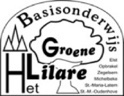 Beste ouderNa overleg beslisten het onderwijsveld en de onderwijsministers van de verschillende gemeenschappen om het volledige onderwijs op 1 september te laten starten in pandemieniveau geel met grote waakzaamheid.Wij willen u  graag informeren over de richtlijnen en maatregelen die vanaf 1 september op onze school gelden:Kinderen die ziek zijn, blijven thuisAankomstOnze school is toegankelijk via het bruine poortje aan de Brugweg (=smalle weg naast de school) van 7u tot 8u25 en van 15u35 tot 18u (op vrijdag van 15u10 tot 17u30).Om 8u gaat ook de kleuterpoort open voor onze kleuters. Ouders kunnen begeleiden tot aan de schoolpoort en dragen een mondmasker. Ouders betreden de school niet!  Ouders van nieuwe peuters (instappertjes) laten we uitzonderlijk met hun kinderen op de kleuterspeelplaats tot en met vrijdag 4 september  Ouders dragen een mondmasker en respecteren de geldende afstands- en veiligheidsregels.Om 8.25u gaan beide poorten op slot. Daarna kan u de school bereiken via het grijze hek én aanmelden op het nr. 055/421789Afhalen Om 15u35 (15u10 op vrijdag) worden de kinderen afgehaald.Kleuters aan de kleuterpoortLager aan het bruine poortje (Brugweg)Ingang Brugweg langs de linkerkant, afhalen kind aan het bruine poortje, verlaten Brugweg langs de rechterkant.! Er is geen begeleiding meer tot aan de Groenstraat!Niet vergeten: afstand houden en mondmasker dragen.Voor- en naschoolse opvangDe voor-en naschoolse opvang gaat door in de speelzaal.’s Morgens belt uw kind aan (bruine poortje) en gaat uw kind alleen naar de speelzaal waar de begeleidster uw kind opwacht.’s Avonds belt u aan (bruine poortje) en de begeleidster geeft uw kind een teken om te vertrekken.BusNormale regelingSpeeltijdenKinderen kunnen allemaal samen spelen op de speelplaats.  De speelplaatsbubbels verdwijnen.LunchpauzeNormale regeling. Kinderen kunnen boterhammen meebrengen of een warme maaltijd nemen. Infovergadering 3 septemberDe infovergadering van 3 september gaat niet door.  Er zal een digitaal alternatief voorzien worden.Terugkeer uit vakantie.Wie terugkeert uit vakantie, volgt de geldende adviezen.  Meer info op https://www.info-coronavirus.be/nl/reizen/Indien uw kind niet kan starten op 1 september, verwittig dan zeker de school.VerjaardagWie jarig is, mag ook in coronatijden trakteren maar wij opteren voor een klasgeschenk (gezelschapsspel, boek,…) of een individuele, voorverpakte, coronaprove traktatie.Belangrijk : Deze regeling geldt zolang fase geel van kracht is.  Als er beslist wordt om over te schakelen naar fase oranje of rood, zullen er nieuwe maatregelen genomen worden  en zullen wij u daarvan tijdig informeren.Aan al onze kinderen een goede start!Vriendelijke groet,Directie en leerkrachten